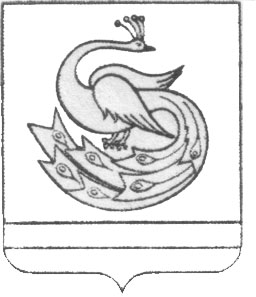    АДМИНИСТРАЦИЯ ПЛАСТОВСКОГО МУНИЦИПАЛЬНОГО РАЙОНА                                     Р А С П О Р Я Ж Е Н И Е« 27_»_____05______2020 г.                                                                    №277-р_           В соответствии с решением эвакуационной комиссии Челябинской области от 27 марта 2020 года №1-2020, в целях определения уровня готовности пунктов временного размещения (далее-ПВР) к приему, размещению  и первоочередному жизнеобеспечению эваконаселения и соответствия предъявляемым требованиям к функционированию ПВР на территории Пластовского муниципального района  в 2020 году:         1. Создать комиссию по проведению муниципального этапа смотра-конкурса на лучший ПВР на территории Пластовского муниципального района  в 2020 году  в следующем составе:           2.  Комиссии в период с 1 июня до 1 октября 2020 года:-провести муниципальный этап смотра-конкурса с заполнением оценочных листов (прилагается);-утвержденные оценочные листы на ПВР, занявших 1 место, представить для участия  во 2 этапе  смотра-конкурса  в рабочую группу при эвакуационной комиссии Челябинской области.           3. Настоящее распоряжение разместить на официальном сайте администрации Пластовского муниципального района в сети «Интернет».           4. Организацию выполнения настоящего распоряжения возложить на первого заместителя главы Пластовского муниципального района Пестрякова А.Н. Глава Пластовского муниципального района                                               А.В. НеклюдовОценочный лист пункта временного размещения № ___ __________________________________________________________________ (базовая организация)_________________________________________________________________(адрес)Члены комиссии: __________________________________    Подпись                   Фамилия, инициалы               Должность   __________________________________    Подпись                   Фамилия, инициалы               Должность  ___________________________________    Подпись                   Фамилия, инициалы               Должность   __________________________________    Подпись                   Фамилия, инициалы               Должность  ___________________________________    Подпись                   Фамилия, инициалы               Должность  ___________________________________    Подпись                   Фамилия, инициалы               Должность  Примечание: 1. Правила заполнения оценочного листа: - п. 9 рассчитывается как сумма пп. 9.1, 9.2, 9.3, 9.4, 9.5, 9.6; - п. 9.1 рассчитывается как сумма пп. А), Б), В); - п. 12 рассчитывается как сумма с п. 1 до п. 11. О проведении муниципального этапа смотра - конкурса на  лучший пункт временного размещения на территории Пластовского муниципального района  в 2020 году Пестряков А.Н. Бычков А.Б. Гейслер М.С. Мехонцева Т.Ф. Панов В.А.-первый   заместитель   главы  Пластовскогомуниципального района,  председатель  комиссии-заместитель главы Пластовского муниципального района по социальным вопросам-начальник ПСЧ-71 7 ПСО ФПС ГПС ГУ МЧС РФ по Челябинской  области (по согласованию)-специалист по мобилизационной работе и гражданской обороне ГБУЗ «Городская больница г. Пласт» (по согласованию)-заместитель начальника полиции ОМВД РФ по  Пластовскому району (по согласованию) Парфиненко И.А.-заместитель начальника отдела по делам гражданской обороны, чрезвычайным ситуациям и ЕДДС по делам  гражданской обороны и чрезвычайным ситуациям администрации Пластовского муниципального района, секретарь комиссииШамсутдинов Х.З.-начальник отдела по делам гражданской обороны, чрезвычайным ситуациям и ЕДДС администрации Пластовского  муниципального районаПриложениеУТВЕРЖДАЮ Председатель комиссииПластовского муниципального района   ____________А.Н. Пестряков«____» _____________2020 года    №п/пПоказатели Оценки показателей ДокументыДокументыДокументы1.Наличие (муниципального правового акта, реестра) по созданию ПВР для размещения эвакуируемого пострадавшего населения. 1 (0)2.Назначение, состав администрации ПВР: Общий результат по пункту не превышает 3 балла.2.Наличие утверждённого штата администрации ПВР; Общий результат по пункту не превышает 3 балла.2.Наличие в штате ПВР дополнительных сил и средств для функционирования ПВР (служба охраны общественного порядка, медицинская служба, служба торговли и питания, федеральной миграционной службы). Общий результат по пункту не превышает 3 балла.2.Наличие документа о прохождении обучения (руководителя эвакуационного органа организации) у начальника и заместителя ПВР. Общий результат по пункту не превышает 3 балла.3.Наличие, полнота и качество отрабатываемых документов для организации работы ПВР, в соответствии с Методическими рекомендациями МЧС России: Общий результат по пункту не превышает 5 баллов.Отработано документов:- 100% - 5 баллов;- 90-100% - 4 балла; - 80-90% - 3 балла; - 60-80% - 2 балла; - 40-50% - 1 балл; - менее 40% - 0 баллов.3.- приказ руководителя организации о создании ПВР; Общий результат по пункту не превышает 5 баллов.Отработано документов:- 100% - 5 баллов;- 90-100% - 4 балла; - 80-90% - 3 балла; - 60-80% - 2 балла; - 40-50% - 1 балл; - менее 40% - 0 баллов.3.- функциональные обязанности администрации ПВР; Общий результат по пункту не превышает 5 баллов.Отработано документов:- 100% - 5 баллов;- 90-100% - 4 балла; - 80-90% - 3 балла; - 60-80% - 2 балла; - 40-50% - 1 балл; - менее 40% - 0 баллов.3.- штатно-должностной список администрации ПВР; Общий результат по пункту не превышает 5 баллов.Отработано документов:- 100% - 5 баллов;- 90-100% - 4 балла; - 80-90% - 3 балла; - 60-80% - 2 балла; - 40-50% - 1 балл; - менее 40% - 0 баллов.3.- табель оснащения медицинского пункта ПВР; Общий результат по пункту не превышает 5 баллов.Отработано документов:- 100% - 5 баллов;- 90-100% - 4 балла; - 80-90% - 3 балла; - 60-80% - 2 балла; - 40-50% - 1 балл; - менее 40% - 0 баллов.3.- календарный план действий администрации ПВР; Общий результат по пункту не превышает 5 баллов.Отработано документов:- 100% - 5 баллов;- 90-100% - 4 балла; - 80-90% - 3 балла; - 60-80% - 2 балла; - 40-50% - 1 балл; - менее 40% - 0 баллов.3.- схема оповещения и сбора администрации ПВР; Общий результат по пункту не превышает 5 баллов.Отработано документов:- 100% - 5 баллов;- 90-100% - 4 балла; - 80-90% - 3 балла; - 60-80% - 2 балла; - 40-50% - 1 балл; - менее 40% - 0 баллов.3.- схема связи и управления ПВР; Общий результат по пункту не превышает 5 баллов.Отработано документов:- 100% - 5 баллов;- 90-100% - 4 балла; - 80-90% - 3 балла; - 60-80% - 2 балла; - 40-50% - 1 балл; - менее 40% - 0 баллов.3.- журнал регистрации размещаемого в ПВР населения; Общий результат по пункту не превышает 5 баллов.Отработано документов:- 100% - 5 баллов;- 90-100% - 4 балла; - 80-90% - 3 балла; - 60-80% - 2 балла; - 40-50% - 1 балл; - менее 40% - 0 баллов.3.- журнал отзывов и предложений размещаемого в ПВР населения; Общий результат по пункту не превышает 5 баллов.Отработано документов:- 100% - 5 баллов;- 90-100% - 4 балла; - 80-90% - 3 балла; - 60-80% - 2 балла; - 40-50% - 1 балл; - менее 40% - 0 баллов.3.- журнал полученных и отданных распоряжений, донесений и докладов в ПВР; Общий результат по пункту не превышает 5 баллов.Отработано документов:- 100% - 5 баллов;- 90-100% - 4 балла; - 80-90% - 3 балла; - 60-80% - 2 балла; - 40-50% - 1 балл; - менее 40% - 0 баллов.3.- анкета качества условий пребывания. Общий результат по пункту не превышает 5 баллов.Отработано документов:- 100% - 5 баллов;- 90-100% - 4 балла; - 80-90% - 3 балла; - 60-80% - 2 балла; - 40-50% - 1 балл; - менее 40% - 0 баллов.4.Наличие, полнота и качество разрабатываемых функциональных обязанностей должностных лиц ПВР, в соответствии с Методическими рекомендациями МЧС России: Общий результат по пункту не превышает 5 баллов.Отработано документов:- 100% - 5 баллов;- 90-100% - 4 балла; - 80-90% - 3 балла; - 60-80% - 2 балла; - 40-50% - 1 балл; - менее 40% - 0 баллов.4.- документы начальника ПВР (+ договора на оснащение мест проживания; договора на транспортное обеспечение по доставке имущества и проведению погрузочно-разгрузочных работ; договора на предоставление продуктов питания (особенно детского); договора (соглашения) на предоставление медицинских работников по оказанию медицинских услуг областными учреждениями в муниципальных образованиях); Общий результат по пункту не превышает 5 баллов.Отработано документов:- 100% - 5 баллов;- 90-100% - 4 балла; - 80-90% - 3 балла; - 60-80% - 2 балла; - 40-50% - 1 балл; - менее 40% - 0 баллов.4.- документы группы регистрации и учета пострадавшего населения (+ наличие достаточного количества экземпляров «Памятки по действиям населения находящегося в ПВР» для раздачи населению – min 50 шт.); Общий результат по пункту не превышает 5 баллов.Отработано документов:- 100% - 5 баллов;- 90-100% - 4 балла; - 80-90% - 3 балла; - 60-80% - 2 балла; - 40-50% - 1 балл; - менее 40% - 0 баллов.4.- документы группы размещения; Общий результат по пункту не превышает 5 баллов.Отработано документов:- 100% - 5 баллов;- 90-100% - 4 балла; - 80-90% - 3 балла; - 60-80% - 2 балла; - 40-50% - 1 балл; - менее 40% - 0 баллов.4.- документы медицинского пункта; Общий результат по пункту не превышает 5 баллов.Отработано документов:- 100% - 5 баллов;- 90-100% - 4 балла; - 80-90% - 3 балла; - 60-80% - 2 балла; - 40-50% - 1 балл; - менее 40% - 0 баллов.4.- документы стола справок. Общий результат по пункту не превышает 5 баллов.Отработано документов:- 100% - 5 баллов;- 90-100% - 4 балла; - 80-90% - 3 балла; - 60-80% - 2 балла; - 40-50% - 1 балл; - менее 40% - 0 баллов.5.Участие в учениях, тренировках и проверках, проводимых территориальными органами МЧС России, органами, уполномоченными решать задачи гражданской обороны и задачи по предупреждению и ликвидации чрезвычайных ситуаций (практическое развёртывание и отработка всех элементов ПВР). 2 (0)6.Оснащение и наличие специального оборудования и снаряжения, необходимого для обеспечения функционирования ПВР: Общий результат по пункту не превышает 3 балла.6.- наличие светового указателя ПВР (на входе), допускается с использованием подсветки; Общий результат по пункту не превышает 3 балла.6.- наличие схемы ПВР с маршрутами перемещения; Общий результат по пункту не превышает 3 балла.6.- наличие на ПВР указателей направления движения. Общий результат по пункту не превышает 3 балла.7.Наличие средств связи на каждом рабочем месте и позывных администрации ПВР: Общий результат по пункту не превышает4 балла.7.- стационарные телефоны (список абонентов); Общий результат по пункту не превышает4 балла.7.- проверка работоспособности переносных радиостанций (по количеству штатных групп администрации ПВР – 8-10 радиостанций); Общий результат по пункту не превышает4 балла.7.- список позывных абонентов администрации ПВР для работы с радиостанциями; Общий результат по пункту не превышает4 балла.7.- наличие аккумуляторных (работоспособных) электрических фонарей. Общий результат по пункту не превышает4 балла.8.Наличие уборочного оборудования и инвентаря, предназначенного для уборки спальных и служебных помещений. 1 (0)9.Проверка организации первоочередного жизнеобеспечения пострадавшего населения в ПВР: Смотри примечание9.1Наличие и оснащение мест проживания: Смотри примечаниеА)Спальными местами (кровати, раскладушки, матрацы, надувные матрацы и др.): Один из восьми пунктов- имеющиеся в наличии по количеству принимаемого населения; 7- частично в наличии (80 % и более) и договора на предоставление оставшегося имущества и его транспортное обеспечение по доставке; 6- частично в наличии (60 % и более) и договора на предоставление оставшегося имущества и его транспортное обеспечение по доставке; 5- частично в наличии (40 % и более) и договора на предоставление оставшегося имущества и его транспортное обеспечение по доставке; 4- частично в наличии (20 % и более) и договора на предоставление оставшегося имущества и его транспортное обеспечение по доставке;3- частично в наличии (менее 20 %) и договора на предоставление оставшегося имущества и его транспортное обеспечение по доставке; 2- наличие договора на предоставление имущества и его транспортное обеспечение по доставке; 1- наличие имущества менее 20 % или отсутствие договоров (соглашений).0Б)Спальными и постельными принадлежностями: Один из восьми пунктов- имеющиеся в наличии по количеству принимаемого населения; 7- частично в наличии (80 % и более) и договора на предоставление оставшегося имущества и его транспортное обеспечение по доставке; 6- частично в наличии (60 % и более) и договора на предоставление оставшегося имущества и его транспортное обеспечение по доставке; 5- частично в наличии (40 % и более) и договора на предоставление оставшегося имущества и его транспортное обеспечение по доставке; 4- частично в наличии (20 % и более) и договора на предоставление оставшегося имущества и его транспортное обеспечение по доставке;3- частично в наличии (менее 20 %) и договора на предоставление оставшегося имущества и его транспортное обеспечение по доставке; 2- наличие договора на предоставление имущества и его транспортное обеспечение по доставке; 1- наличие имущества менее 20 % или отсутствие договоров (соглашений).0В)Табуретами, прикроватными тумбочками: Один из восьми пунктов- имеющиеся в наличии по количеству принимаемого населения; 7- частично в наличии (80 % и более) и договора на предоставление оставшегося имущества и его транспортное обеспечение по доставке; 6- частично в наличии (60 % и более) и договора на предоставление оставшегося имущества и его транспортное обеспечение по доставке; 5- частично в наличии (40 % и более) и договора на предоставление оставшегося имущества и его транспортное обеспечение по доставке; 4- частично в наличии (20 % и более) и договора на предоставление оставшегося имущества и его транспортное обеспечение по доставке;3- частично в наличии (менее 20 %) и договора на предоставление оставшегося имущества и его транспортное обеспечение по доставке; 2- наличие договора на предоставление имущества и его транспортное обеспечение по доставке; 1- наличие имущества менее 20 % или отсутствие договоров (соглашений).09.2Наличие и оснащение мест питания: Общий результат по пункту не превышает 3 балла9.2- наличие и оснащение помещения для приёма пищи; Общий результат по пункту не превышает 3 балла9.2- наличие и оснащение места приготовления горячей пищи; Общий результат по пункту не превышает 3 балла9.2- наличие столовых принадлежностей, салфеток, скатертей. Общий результат по пункту не превышает 3 балла9.3Наличие и оснащение медицинского кабинета:  Общий результат по пункту не превышает 3 балла9.3- оборудование медицинского пункта (наличие медицинской кушетки, холодильника, ширмы); Общий результат по пункту не превышает 3 балла9.3- наличие укомплектованной медицинской сумки для оказания медицинской помощи; Общий результат по пункту не превышает 3 балла9.3- наличие и оснащение в ПВР отдельного помещения под изолятор. Общий результат по пункту не превышает 3 балла9.4Наличие и оснащение охраны общественного порядка (наличие представителей ОМВД). 1 (0)9.5Наличие и оснащение комнаты матери и ребёнка: Общий результат по пункту не превышает 3 балла9.5- наличие пеленального стола, памперсов, детских горшков; Общий результат по пункту не превышает 3 балла9.5- наличие детского питания; Общий результат по пункту не превышает 3 балла9.5- наличие игровой комнаты для детей (игрушки, книги). Общий результат по пункту не превышает 3 балла9.6.Наличие и оснащение комнаты для психолога: Общий результат по пункту не превышает 3 балла9.6.- наличие отдельного помещения для работы психолога; Общий результат по пункту не превышает 3 балла9.6.- наличие подтверждающего документа о прохождении обучения на психолога; Общий результат по пункту не превышает 3 балла9.6.- наличие журнала учёта работы. Общий результат по пункту не превышает 3 балла10.Соблюдение требований пожарной безопасности: Общий результат по пункту не превышает 2 баллов10.- наличие планов эвакуации; Общий результат по пункту не превышает 2 баллов10.- наличие огнетушителей и указателей. Общий результат по пункту не превышает 2 баллов11.Дополнительные баллы за наличие и оборудование помещений для: Общий результат по пункту не превышает 4 баллов.11.- работы представителей миграционной службы, следственного комитета и социальной защиты; Общий результат по пункту не превышает 4 баллов.11.- приёма и выдачи гуманитарной помощи. Общий результат по пункту не превышает 4 баллов.11.- оборудованного места зарядки сотовых телефонов для пострадавших (удлинитель электрический 1-2 шт. с 4-мя – 6-ю розетками, соединительные шнуры для зарядки телефонов, переходники, бирка); Общий результат по пункту не превышает 4 баллов.11.- отдельное помещение для организации междугородней связи пострадавших граждан по стационарному телефону (с журналом регистрации). Общий результат по пункту не превышает 4 баллов.12ИТОГО: 